Section 6	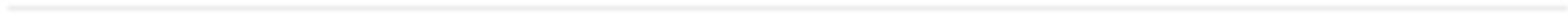 Teacher Education ContactsProgramStudent  Teaching ContactEmailPhoneAgricultureDick Steffen/ Luke Maxwell rwsteff@ilstu.edu  ldmaxwe@ilstu.edu 438-8084/438 -5654ArtJudith Briggsjabrigg@ilstu.edu438-7352BiologyMargaret Parkermeparke@ilstu.edu 438-8581BusinessTamra Davistrdavis2@ilstu.edu 438-3823ChemistrySarah Boesdorfersbboesd@ilstu.edu 438-7661CommunicationsAnna Wrightamwrigh@ilstu.edu  438-2872EnglishLinda Lienhartllienha@ilstu.edu 438-7585Family and Consumer ScienceSally Arnett-Hartwicksarnett@ilstu.edu 438-5435Geography/GeologyJill Thomasjfthoma@ilstu.edu 438-8403HealthChristy Bazancnstath@ilstu.edu 438-5957HistorySara Piotrowskiscpiotr@ilstu.ed 438-5641KinesiologyCaryn Putraclputra@ilstu.edu438-8661Languages, Literatures & CulturesNancy Ferrillnferrill@ilstu.edu 438-7690MathMarie Bakerfmbaker@ilstu.edu 438-7393MusicPhillip Hashphash@ilstu.edu 438-8372PhysicsKen Westerkwester@ilstu.edu438-2957TechnologyJosh Brownjbrown4@ilstu.edu 438-7862TheatreJimmy Chrismonjdchri1@ilstu.edu 438-8949DanceDarby Wildedswilde@ilstu.edu 438-1654